О внесении изменений  в решение Совета сельского поселения  Арслановский сельсовет муниципального района Чишминский район Республики Башкортостан от 04 апреля 2018 года № 07«Об определении размера платы за увеличение площади земельных участков, находящихся в частной собственности, в результате перераспределения таких земельных участков и земельных участков, находящихся в муниципальной собственности сельского поселения  Арслановский сельсовет муниципального района Чишминский район Республики Башкортостан»В соответствии с Земельным кодексом Российской Федерации, Постановлением Правительства Республики Башкортостан от 14 июня 2022 года N 299  "О внесении изменения в постановление Правительства Республики Башкортостан от 29 июня 2015 года № 234   "Об определении размера платы за увеличение площади земельных участков, находящихся в частной собственности, в результате перераспределения таких земельных участков и земельных участков, находящихся в государственной собственности Республики Башкортостан, земель или земельных участков, государственная собственность на которые не разграничена",Совет сельского поселения Арслановский сельсовет муниципальногорайона Чишминский район Республики Башкортостан решил:  1.  Внести изменения в  решение Совета сельского поселения  Арслановский сельсовет муниципального района Чишминский район Республики Башкортостан от 04 апреля 2018 года № 07 "Об определении размера платы за увеличение площади земельных участков, находящихся в частной собственности, в результате перераспределения таких земельных участков и земельных участков, находящихся в муниципальной собственности сельского поселения Арслановский сельсовет муниципального района Чишминский район Республики Башкортостан: 1) в пункте 2 цифры «0,15» заменить цифрами «0,075», цифры «0,5» - цифрами «0,25»;2) в пункте 3 цифры «0,5» заменить цифрами «0,25».2. Обнародовать настоящее решение в порядке, установленном Уставом Совета сельского поселения  Арслановский сельсовет муниципального района Чишминский район Республики Башкортостан, разместить на официальном сайте Администрации сельского поселения  Арслановский сельсовет муниципального района Чишминский район Республики Башкортостан в разделе «Совет».3. Контроль за исполнением настоящего решения возложить на постоянную комиссию Совета сельского поселения Арслановский сельсовет муниципального района Чишминский район Республики Башкортостан по бюджету, налогам, вопросам собственности, торговле и иным видам услуг населению (Ахметзянов И.Т.)БаШКортостан РеспубликАҺыШишмӘ районыМУНИЦИПАЛЬ РАЙОНЫныҢАРСЛАН АУЫЛ СОВЕТЫауыл биЛӘмӘҺе хакимиӘте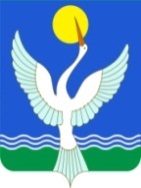 СОВЕТСЕЛЬСКОГО ПОСЕЛЕНИЯАРСЛАНОВСКИЙ  сельсоветМУНИЦИПАЛЬНОГО РАЙОНАЧишминскИЙ район РеспубликИ БашкортостанKАРАР                                          «11 » август  2022 й.                                                       № 24РЕШЕНИЕ      « 11 »  августа 2022 г.Глава АдминистрацииСП Арслановский сельсовет                                   И.Р.Курамшин                                                